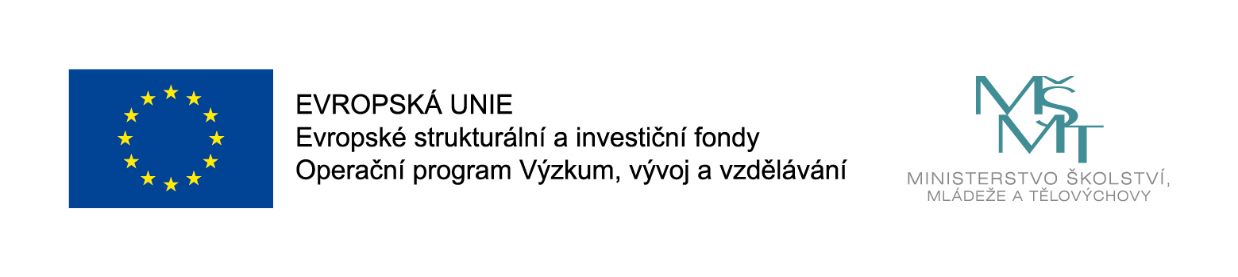 MUNI 4.0: How a top-down restructuration threatens the quality and academic orientation of a language centreStefanie Neuner-AnfindsenDatum: Thursday 10 September 17:15 – 17:45Konference CercleS 2020: Centrum jazykového vzdělávání MU, Fakulta sociálních studií, Brno